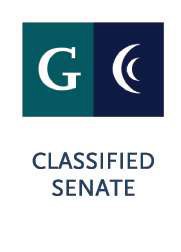 EXECUTIVE BOARD MEETINGCuyamaca CollegeThurs. April 2, 2020 1:00p – 3:00pLocation: Zoom Meeting Join URL: https://cccconfer.zoom.us/j/684242917Attendees: Cuyamaca Executive BoardGuests: Nashona Andrade AGENDAMeeting Called to Order:	Meeting Adjourned:# Agenda Item	CALL TO ORDERRoll CallAgenda additions/deletions/revisions to the agenda.Approval of minutes from March meeting. ACTION ITEMSComposition of Classified Staffing Prioritization Committee COMMUNICATIONS/DISCUSSION ITEMS:COVID-19, how it is affecting us all. “The Great Shift”Ed Insights meeting overview. Classified distance Professional Development Survey feedback so far, what else can we do? Committee and Council updates. Reference Materials: 	Classified Staffing Prioritization Charge and Composition Additional Instructions: May 7th- B-264